Publicado en CDMX el 13/03/2019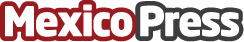 La Destilería tiene un menú especial para esta cuaresmaUn menú fresco y delicioso en esta época de cuaresma. Platillos del mar que dejarán encantados a todosDatos de contacto:ANDREA PEÑA QUIROZ5534887118Nota de prensa publicada en: https://www.mexicopress.com.mx/la-destileria-tiene-un-menu-especial-para-esta Categorías: Gastronomía Sociedad Entretenimiento Restauración http://www.mexicopress.com.mx